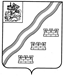 АДМИНИСТРАЦИЯ НАРО-ФОМИНСКОГО ГОРОДСКОГО ОКРУГАМОСКОВСКОЙ ОБЛАСТИПОСТАНОВЛЕНИЕот __________________ № _________________г. Наро-ФоминскОб утверждении Порядка определения случаев установления в 2022 году льготной арендной платы по договорам аренды земельных участков, находящихся в собственности муниципального образования Наро-Фоминский городской округ Московской области, в целях обеспечения импортозамещения для преодоления негативных последствий введения ограничительных мер со стороны иностранных государств и международных организацийВ соответствии со статьей 8 Федерального закона от 14.03.2022 N 58-ФЗ «О внесении изменений в отдельные законодательные акты Российской Федерации», Законом Московской области от 25.03.2022 № 32/2022-ОЗ «О перечне видов экономической (предпринимательской) деятельности, осуществляемой в целях обеспечения импортозамещения для преодоления негативных последствий введения ограничительных мер со стороны иностранных государств и международных организаций», решением Совета депутатов Наро-Фоминского городского округа МО от 29.10.2019 № 6/40 (ред. от ___.04.2022) «Об утверждении Порядка определения размера, условий и сроков внесения арендной платы за пользование земельными участками, находящимися в собственности муниципального образования Наро-Фоминский городской округ Московской области», руководствуясь Уставом Наро-Фоминского городского округа Московской области, постановляю:Утвердить прилагаемый Порядок определения случаев установления в 2022 году льготной арендной платы по договорам аренды земельных участков, находящихся в собственности муниципального образования Наро-Фоминский городской округ Московской области, в целях обеспечения импортозамещения для преодоления негативных последствий введения ограничительных мер со стороны иностранных государств и международных организаций.Отделу по работе со СМИ и интернет-коммуникациям Управления по территориальной и информационной политике Администрации Наро-Фоминского городского округа опубликовать настоящее постановление периодическом печатном издании газете «Основа» и разместить на официальном сайте органов местного самоуправления Наро-Фоминского городского округа в информационно-телекоммуникационной сети Интернет.Контроль за исполнением настоящего постановления возложить на Заместителя Главы Администрации Наро-Фоминского городского округа Янковского М.Р.УТВЕРЖДЕНпостановлением Администрации Наро-Фоминского городского округа от ________ № ___________Порядок определения случаев установления в 2022 году льготной арендной платы по договорам аренды земельных участков, находящихся в собственности муниципального образования Наро-Фоминский городской округ Московской областив целях обеспечения импортозамещения для преодоления негативных последствий введения ограничительных мер со стороны иностранных государств и международных организацийНастоящий Порядок определяет случаи установления в 2022 году льготной арендной платы по договорам аренды земельных участков, находящихся в собственности муниципального образования Наро-Фоминский городской округ Московской области (далее – земельные участки).Льготная арендная плата устанавливается по вновь заключаемым договорам аренды земельных участков при предоставлении таких земельных участков в аренду без проведения торгов по основаниям, установленным законодательством Российской Федерации и законодательством Московской области, гражданам Российской Федерации зарегистрированным в качестве индивидуальных предпринимателей (далее – гражданин) или российским юридическим лицам в целях обеспечения импортозамещения для преодоления негативных последствий введения ограничительных мер со стороны иностранных государств и международных организаций.Земельные участки с условием установления в договорах аренды льготной арендной платы предоставляются гражданам или российским юридическим лицам исключительно в целях осуществления видов деятельности, предусмотренных Законом Московской области от 25.03.2022 № 32/2022-ОЗ «О перечне видов экономической (предпринимательской) деятельности, осуществляемой в целях обеспечения импортозамещения для преодоления негативных последствий введения ограничительных мер со стороны иностранных государств и международных организаций» (далее – Закон Московской области).Гражданин или российское юридическое лицо, указанные в пункте 3 настоящего Порядка, должны быть зарегистрированы на территории Московской области.Льготная арендная плата устанавливается на 1 год.В целях предоставления земельных участков и заключения договоров аренды с льготной арендной платой граждане и юридические лица (далее – заявитель) подают ходатайство в Администрацию Наро-Фоминского городского округа (далее – Администрация).В ходатайстве указываются:1) сведения о заявителе, в том числе, фамилия, имя и отчество гражданина, наименование юридического лица, ИНН, ОГРН, ОГРНИП;2) вид деятельности из предусмотренных Законом Московской области; 3) кадастровый номер земельного участка;4) цель использования земельного участка;5) способ получения результата рассмотрения ходатайства;6) количество созданных рабочих мест;7) размер налоговых поступлений в бюджет Московской области;8) перечень проектов, реализованных правообладателем на территории Московской области и за ее пределами.К ходатайству прилагаются:копия паспорта гражданина Российской Федерации;копия документа, подтверждающего полномочия лица, подавшего ходатайство (в случае подачи ходатайства представителем);бизнес проект, который в обязательном порядке должен включать:объемы продукции/услуг (по годам);планируемый объем инвестиций (по годам);планируемые график создания рабочих мест;информацию о поступлении налогов в консолидированный бюджет Московской области от реализации проекта;источники финансирования;обязательство осуществить реализацию проекта, для которого испрашивается земельный участок;справка об отсутствии у заявителя задолженности по уплате налогов, сборов и иных обязательных платежей в бюджеты бюджетной системы Российской Федерации, срок исполнения по которым наступил в соответствии с законодательством Российской Федерации;документы, подтверждающие возможность финансирования в целях реализации проекта;дорожную карту реализации проекта.Комитет по управлению имуществом Администрация Наро-Фоминского городского округа (далее – Комитет) в течение 1 (одного) рабочего дня с даты регистрации ходатайства направляет межведомственные запросы:в Министерство инвестиций, промышленности и науки Московской области – в целях рассмотрения вопроса о соответствии предлагаемого заявителем проекта видам экономической (предпринимательской) деятельности, установленным Законом Московской области;в Комитет по архитектуре и градостроительству Московской области – в целях получения информации из утвержденных документов территориального планирования, правил землепользования и застройки, документации по планировке территории применительно к территории, планируемой к реализации проекта;в Управление Росреестра по Московской области – в целях получения выписки из ЕГРН на земельный участок для определения правообладателя земельного участка;в Управление федеральной налоговой службы по Московской области – в целях получения выписки из ЕГРЮЛ и ЕГРИП.Министерство инвестиций, промышленности и науки Московской области в течение 5 (пяти) рабочих дней рассматривает ходатайство и приложенные к нему документы и направляет в Комитет заключение о соответствии либо несоответствии проекта, планируемого к реализации заявителем, Закону Московской области.Комитет по архитектуре и градостроительству Московской области в течение 5 (пяти) рабочих дней рассматривает поступивший межведомственный запрос и направляет в Комитет информацию из утвержденных документов территориального планирования, правил землепользования и застройки, документации по планировке территории применительно к территории, планируемой к реализации проекта.Администрация в течение 14 (четырнадцати) рабочих дней после получения Комитетом ответов на межведомственные запросы, указанные в пункте 8 настоящего Порядка, принимает решение по ходатайству заявителя: поручает Комитету обеспечить подготовку и согласование проекта договора аренды земельного участка, либо направить заявителю отказ в удовлетворении ходатайства при наличии оснований, указанных в пункте 15 Порядка.Общий срок рассмотрения ходатайства не должен превышать 20 (двадцати) рабочих дней.Проекты решений Администрации и договоров аренды земельных участков, подлежат согласованию Градостроительным советом Московской области.В договоре аренды земельных участков указываются:1) обязательства арендатора по реализации проекта;2) право арендатора на применение льготной арендной платы в случае выполнения им мероприятий дорожной карты реализации проекта по итогам первого года использования земельного участка в случае внесения соответствующих изменений в статью 8 Федерального закона от 14.03.2022 № 58-ФЗ «О внесении изменений в отдельные законодательные акты Российской Федерации» в части продления срока действия льготной арендной платы за земельные участки на 2023 год, 2024 год.Администрация отказывает в удовлетворении ходатайства в случае:не предоставления заявителем информации и документов, указанных в пунктах 
7-8 Порядка;несоответствия вида деятельности заявителя критериям, установленным Законом Московской области;получения отрицательного заключения Министерства инвестиций, промышленности и науки Московской области на проект, представленный заявителем;принятия Градостроительным советом Московской области решения о нецелесообразности предоставления земельного участка заявителю;наличия основания для отказа в предоставлении земельного участка в соответствии с Земельным кодексом Российской Федерации. Принятое на основании ходатайства заявителя решение о предоставлении земельного участка или отказ в удовлетворении ходатайства направляется заявителю способом, указанным в ходатайстве.  В случае внесения изменений в статью 8 Федерального закона от 14.03.2022 
№ 58-ФЗ «О внесении изменений в отдельные законодательные акты Российской Федерации» в части продления срока действия льготной арендной платы за земельные участки на 2023 год, 2024 год, указанное в части 2 пункта 15 настоящего Порядка, подлежащее отражению в договоре аренды земельного участка, право арендатора на применение льготной арендной платы продлевается на такой же период.ГлаваНаро-Фоминскогогородского округаР.Л. Шамнэ